Publicado en Venezuela  el 09/06/2022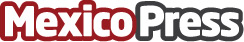 El arquitecto Fernando Bermudez Ramos da su visión sobre los NFTs en el arte Los avances tecnológicos han implicado grandes cambios en muchos de los aspectos a los que la sociedad está acostumbrada. Uno de ellos es la forma de desarrollar arte, surgiendo lo que se conoce como arte digital. En esta ocasión, el arquitecto y especialista en arte Fernando Bermudez Ramos da su visión sobre el desarrollo y uso de los NFTs en el arteDatos de contacto:Pedro  López Huerta 45678900987Nota de prensa publicada en: https://www.mexicopress.com.mx/el-arquitecto-fernando-bermudez-ramos-da-su Categorías: Artes Visuales E-Commerce http://www.mexicopress.com.mx